المجلة الدولية للفنون الطبية، المجلد الثاني، العدد الأول، يناير 2020، الصفحات 301- 307مقالة أصيلةعوامل التنبؤ بأثرالتدخل الجراحی من الأمام لعلاج حالات الاعتلال النخاعی الفقاری العنقیمحمد أحمد عطايا، محمد حسام الدين أوشهبة، هداية هندام، حاتم محمد السموليقسم جراحة المخ والأعصاب، كلية طب دمياط، جامعة الأزهر، مصرالمؤلف المراسل: محمد أحمد عطايا البريد الالكتروني: drmohamedataya@gmail.comالمعرف الرقمي للمقالة: 10.21608/ijma.2020.21664.1067تاريخ الاستلام: 30-12-2019، تاريخ المراجعة: 1-2-2020، تاريخ القبول للنشر 1-2- 2020، تايخ النشر علي الموقع الالكتروني 1-2-2020الكلمات المفتاحية: الفقاري، اعتلال النخاع الشوكي، استئصال قرص الفقرات، العوامل المنذرة (عوامل التنبؤ)هذه مقالة مفتوحة المصدر تحت رخصة المشاع الإبداعي (CC BY) النسخة الثانية [https://creativecommons.org/licenses/by/2.0/]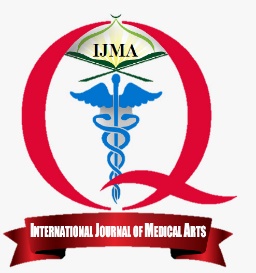 متاح علي الموقع الالكتروني للمجلة https://ijma.journals.ekb.eg/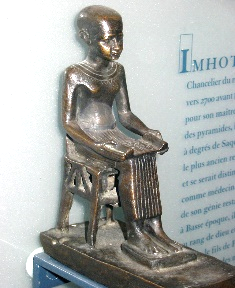 الملخص باللغة العربيةالمقدمة: یعتبر مرض الاعتلال الفقاری العنقی من اکثر الامراض انتشارا فی مرحلة الشیخوخه والذی یؤدی الی اضطراب واتلاف الحبل الشوکی ز ومن ابرز سمات مرض الاعتلال النخاعی الفقاری آلام وتیبس بالرقبة ویمتد الالم للذراع ویصاحبه تنمیل وضعف بقوة الأعصاب للأیدی والطرفین السفلیین مما یؤدی الی اختلال الحرکة واضطراب المشی ویتم اجراء التدخلات الجراحیه اساسا لمنع تدهور الحاله والتحسن النسبی للتدهور الموجود مسبقا. الهدف من البحث: ویهدف هذا البحث لاجراء دراسه بحثیه لتقییم التدخلات الجراحیه الأمامیه للفقرات العنقیةفی علاج مرضی الاعتلال النخاعی الفقاری العنقی الناتج عن خشونة الفقرات العنقیه وتحدید العوامل الاکلینیکیه وعلامات الأشعه التی تؤثر فی النتائج بعد اجراء الجراحه ومتابعة معدل التحسن بعد الجراحة وکذلک مقارنة نتائج هذه الدراسه بالدراسات السابقه فی هذا المجال.المرضي وطرق البحث: أجریت هذه الدراسه علی 40 مریض یعانون من اعتلال النخاعی الشوکی العنقی وقد تم علاجهم جراحیا عن طریق التدخل الجراحی الأمامی إما باسئصال الغضاریف العنقیه فقط أو الغضاریف العنقیه مع أجزاء من الفقرات لازالة الضغط عن النخاع الشوکی مع ترکیب أقفاص صناعیة وتثبیت الفقرات بشرائح ومسامیر تیتانیوم إذا لزم الأمر فی الفترة من یولیو2015 وحتی دیسمبر 2018 وتم استبعاد المرضی الذین یعانون من اعتلال نخاعی لأسباب أخری کالأورام أو الالتهابات أو العدویالنتائج: تراوحت أعمار المرضی مابین 40-67 عاما بمتوسط عمری قدره 53.6عام وقد بلغ عدد المرضی من الذکور33 ذکر بنسبة 82.5% و 7 من الإناث بنسبه 18.5%.وقد تراوحت مدة الإصابه مابین 2-18 شهر بمتوسط بلغ 8.55 شهر.وقد تم إجراء تدخل جراحی باستئصال الغضاریف فقط مع ترکیب أقفاص عنقیه لعدد 29 مریض بنسبه بلغت 72.5% ،11 مریض أجریت لهم جراحة استئصال الغضاریف المنزلقه مع استئصال فقاری بنسبه بلغت 27.5%. وقد کانت نتائج الجراحات بعد الانتهاء من فترة المتابعه هی: ممتاز فی 9 مرضی بنسبة بلغت (22.5%) ، وجید فی 25 مریض بنسبه بلغت (62.5%) ، ومقبول فی 6 مرضی بنسبه مئویه (15%)الخلاصة: هناک مجموعه من عوامل التنبؤ بمدی استجابة المریض وتحسنه بعد إجراء التداخلات الجراحیة وهی عمر المریض وقت الجراحه، مدة فترة الإصابه بالاعتلال النخاعی العنقی، مدی سوء درجة الإصابه للحبل الشوکی قبل الجراحة، ووجود اضطراب بعملیة التبول أو التبرز، وجود إصابه للعمود الخلفی للحبل الشوکی، وجود کدمة ظاهرة بالرنین المغناطیسی للحبل الشوکی